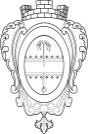 АДМИНИСТРАЦИЯ МУНИЦИПАЛЬНОГО ОБРАЗОВАНИЯ«НИКОЛЬСКОЕ ГОРОДСКОЕ ПОСЕЛЕНИЕ ПОДПОРОЖСКОГОМУНИЦИПАЛЬНОГО РАЙОНА ЛЕНИНГРАДСКОЙ ОБЛАСТИ»ПОСТАНОВЛЕНИЕ20 марта 2023 года                                                                                      № 61В связи с установлением положительной температуры воздуха в дневные часы и началом периода разрушения ледового покрытия на водных объектах муниципального образования «Никольское городское поселение Подпорожского муниципального района Ленинградской области», в целях предотвращения угрозы жизни и вреда здоровью граждан, в соответствии с постановлением Правительства Ленинградской области от 29 декабря 2007 года № 352 «Об утверждении Правил охраны жизни людей на водных объектах в Ленинградской области»,ПОСТАНОВЛЯЮ:1. Запретить выход граждан и выезд транспортных средств, а также тракторов, снегоходов и гужевого транспорта, принадлежащего физическим и юридическим лицам, на лед водных объектов Никольского городского поселения в весенний период 2023 года с 27 марта 2023 года до полного разрушения льда, за исключением выезда служебных транспортных средств органов, служб и организаций, деятельность которых связана с обеспечением безопасности людей на водных объектах.2. Рекомендовать руководителям предприятий, учреждений, организаций провести разъяснительную работу с работниками по правилам безопасного поведения на льду.3. По согласованию с Подпорожским отделением Центра ГИМС МЧС России по Ленинградской области определить места и установить запрещающие и информационные знаки о запрете выхода на ледовое покрытие водных объектов.Совместно с Подпорожским отделением Центра ГИМС ГУ МЧС России по Ленинградской области организовать:работу по выявлению несанкционированных ледовых переправ, мест массового выхода граждан и выезда автотранспорта на ледовое покрытие водных объектов;постоянный мониторинг толщины льда в опасных для выхода граждан местах;своевременно доводить до населения информацию о состоянии ледового покрытия, правил безопасного поведения на льду с использованием СМИ и иных способов оповещения и информирования. 4. До 27 марта 2023 года установить информационные знаки вдоль берегов водных объектов в местах массового выхода на лёд.5. Должностным лицам Администрации Никольского городского поселения уполномоченным составлять протоколы об административных правонарушениях, предусмотренные ст. 2.10-1 Областного закона Ленинградской области от 02 июля 2003 года № 47-оз «Об административных правонарушениях»:Проводить работу по выявлению лиц, нарушающих Правила охраны жизни людей на водных объектах в Ленинградской области, утвержденные постановлением Правительства Ленинградской области от 29 декабря 2007 года № 352, а также нарушающих запрет выхода граждан и выезда транспортных средств на ледовое покрытие водных объектов установленный настоящим постановлением;При выявлении лиц, в действиях которых усматривается состав административного правонарушения ответственность, за которое предусмотрена ст. 2.10-1 Областного закона Ленинградской области от 02 июля 2003 года № 47-оз «Об административных правонарушениях» составлять протоколы об административных правонарушениях.6. Настоящее постановление вступает в силу после его официального опубликования.7. Контроль за исполнением настоящего постановления оставляю за собой.Глава администрации                                                                         А.Е. ШиловО запрете выхода граждан и выезда транспортных средств на ледовое покрытие водных объектов на  территории  Никольского городского поселения в весенний период 2023 года 